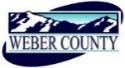 PUBLIC NOTICE is hereby given that the Board of Commissioners of Weber County, Utah will hold a regular commission meeting in the Commission Chambers at 2380 Washington Blvd., Ogden, Utah, on Tuesday, the 17th day of August 2021, commencing at 10:00 a.m.This meeting is also available by Zoom: link- https://zoom.us/j/98286152984?pwd=TEZicTNvLzlTdWQ3Sk0yaDBvR3p2UT09Meeting ID: 982 8615 2984Passcode: 106808Phone- 1(312)626- 6799The agenda for the meeting consists of the following:Welcome- Commissioner HarveyB. 	Pledge of Allegiance- Roger BrunkerC.	Invocation- Sean WilkinsonD.	Thought of the Day- Commissioner FroererE.	Agenda Related Public Comments- (Comments will be taken for items listed on the agenda- please limit comments to 3 minutes).F.	Consent Items-	1.	Request for approval of warrants #4224-4250 and #460979-461131 in the amount of $974,327.95.2. 	Request for approval of purchase orders in the amount of $187,629.98. 	3.	Request for approval of new a business licenses.4.	Request for approval of a new beer license. 5.	Request for approval of a contract by and between Weber County and Davis County 4-H Livestock to hold their Livestock Show and Sale at the Golden Spike Event Center.	G.	Action Items-1.	Request for approval of a resolution of the County Commissioners of Weber County approving an Inter-local Agreement for the Northeast Commercial Community Reinvestment Project Area.	Presenter: Roger Brunker2.	Request for approval of the first reading of an ordinance establishing solid waste fees and governing their collection.	Presenter: Sean Wilkinson3.	Consideration and action on a request for final approval of Terakee Meadow Subdivision, consisting of 12 lots. (LVT 100118).	Presenter: Steve BurtonH.	Commissioner Comments-   I.	Adjourn-CERTIFICATE OF POSTINGThe undersigned duly appointed Executive Coordinator in the County Commission Office does hereby certify that the above notice and agenda were posted as required by law this 13th day of August, 2021.																						______________________________________________											Shelly HalacyIn compliance with the Americans with Disabilities Act, persons needing auxiliary services for these meetings should call the Weber County Commission Office at 801-399-8405 at least 24 hours prior to the meeting. This meeting is streamed live. Information on items presented can be found by clicking highlighted words at the end of the item.*Videos of Commission Meetings will be available on the following- WeberCountyUtah.gov, the Weber County Facebook, Weber County YouTube Channel and webercountylive.com.